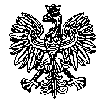 KOMENDA  WOJEWÓDZKA  POLICJIz siedzibą w RadomiuSekcja Zamówień Publicznych	ul. 11 Listopada 37/59,      26-600 Radomtel. 47 701 31 03		tel. 47 701 20 07    Radom, dnia  03.10.2022r   Egz. poj.ZP – 2271/22Rtj-………………								 WYKONAWCYInformacja o wyborze najkorzystniejszej ofertydotyczy postępowania o udzielenie zamówienia publicznego na roboty budowlane
w trybie podstawowym z możliwością prowadzenia negocjacji pn. Remont pomieszczeń Samodzielnego Pododdziału Kontrterrorystycznego Policji”Nr wewn. post. 53/22  Zamawiający - Komenda Wojewódzka Policji z siedzibą w Radomiu, działając na podstawie art. 253 ust. 1 pkt. 1 i ust.2  ustawy z dnia 11 września 2019r. Prawo zamówień publicznych ( Dz. U. z 2022 poz. 1710 z póź. zm. ) informuje, o dokonaniu wyboru najkorzystniejszej oferty w przedmiotowym postępowaniu na:ARCHIBUD Małgorzata PlutaUl. Gazowa 426-600 RadomI kryterium – łączna cena oferty brutto  - 415 545,00 zł  II kryterium –okres gwarancji – 5 lat III kryterium – termin realizacji zamówienia – krótszy o 7 dni z punktacją łączną wynoszącą: 70 ,00 pkt. w tym:  kryterium cena: 60,00 pkt.,  kryterium:  okres gwarancji :  0 pkt, termin realizacji zamówienia skrócony o 7 dni- 10,00 pktUZASADNIENIE WYBORU OFERTY:W postępowaniu złożono jedną ważną  ofertę. Oferta nr 1  to najkorzystniejsza oferta, która przedstawia najkorzystniejszy stosunek jakości tj. okresu gwarancji i terminu realizacji   do ceny. Oferta otrzymała łącznie 70,00 pkt. Cena najkorzystniejszej oferty mieści się w kwocie, którą Zamawiający zamierza przeznaczyć na sfinansowanie zamówienia.W wyznaczonym przez Zamawiającego terminie tj. do dnia 19.09.2021r., do godziny 11:00 – wpłynęła jedna oferta w przedmiotowym postępowaniu prowadzonym za pośrednictwem platformazapupowa.pl pod adresem: https://platformazakupowa.pl/pn/kwp_radom       Nazwy albo imiona i nazwiska oraz siedziby lub miejsca prowadzonej działalności gospodarczej albo miejsca zamieszkania Wykonawców, których oferty zostały otwarte, ceny lub koszty zawarte w ofertach:OFERTA NR 1 ARCHIBUD Małgorzata PlutaUl. Gazowa 426-600 RadomCena brutto-  415 545,00 zł  Zamawiający przeznaczył  na realizację zamówienia   415 546,39 zł  bruttoZestawienie złożonych ofertWYLICZENIE PUNKTACJI  i RANKING OFERT Przy wyborze oferty Zamawiający będzie się kierował następującym kryterium i jego znaczeniem:Cena -  60 %  (60 pkt - maksymalna liczba punktów, która może być przyznana) Okres  gwarancji  - 20 % ( 20 pkt - maksymalna liczba punktów, która może być przyznana) Termin realizacji zamówienia 20 % ( 20 pkt -maksymalna liczba punktów, która może być  przyznana)1) Wyliczenie i przyznanie punktacji każdej z ofert za zaproponowaną cenę na podstawie następującego wzoru: P obliczana=(X min/X obliczana) x 60 gdzie : P obliczana - punktacja ,którą należy wyznaczyć X min - najniższa wartość w danym kryterium spośród złożonych ofert X obliczana - wartość obliczanej oferty w danym kryteriumCena ofertowa brutto ma być wyrażona w złotych polskich z dokładnością do dwóch miejsc po przecinku.2)Wyliczenie i przyznanie punktacji każdej z ofert za zaproponowany okres gwarancji w następujący sposób:        5 lat –  0 pkt ( wymagany  przez Zamawiającego minimalny okres gwarancji )        6 lat–  10 pkt       7 lat – 15 pkt         8 lat lub więcej  – 20 pkt Oferty zawierające okres gwarancji krótszy niż 5 lat  zostaną   odrzucone,  jako  niezgodne z warunkami zamówienia , natomiast w  przypadku  ofert   zawierających okres   gwarancji dłuższy  niż  8 lat, do wyliczenia i przyznania ofercie punktacji za  zaoferowany okres gwarancji  przyjęte   zostanie   8 lat. W przypadku, gdy Wykonawca  nie wskaże  w  ofercie   okresu  gwarancji, Wykonawca zobowiązanyjest   udzielić    Zamawiającemu  gwarancji    na okres  5 lat i   do  wyliczenia i przyznania ofercie punktacji przyjęte zostanie 5 lat.3) Wyliczenie i przyznanie punktacji każdej z ofert, za termin realizacji zamówienia, zostanie przyznana za zaoferowanie krótszego niż wymagany przez Zamawiającego maksymalny termin wykonania zamówienia, tj. krótszego niż 70 dni od dnia zawarcia umowy w następujący sposób:jeżeli Wykonawca  nie zaoferuje skrócenia terminu realizacji zamówienia (tj. zaoferuje wykonanie zamówienia w wymagalnym terminie tj. 70 dni od dnia zawarcia umowy ) – 0 pktjeżeli Wykonawca zaoferuje skrócenia terminu realizacji zamówienia o 7 dni  (tj. zaoferuje wykonanie zamówienia w terminie 63 dni od dnia zawarcia umowy ) – 10 pktjeżeli Wykonawca zaoferuje skrócenia terminu realizacji zamówienia o 14 dni ( tj. zaoferuje wykonanie zamówienia w terminie 56 dni od dnia zawarcia umowy) – 20 pktNiepodanie żadnego okresu  skutkować będzie uznaniem, że Wykonawca oferuje wykonanie zamówienia w terminie wymaganym przez Zamawiającego tj.  70 dni od dnia zawarcia umowy  oraz przyznaniem 0 pkt.Oferowane skrócenie terminu realizacji zamówienia należy podać w pełnych dniach  liczbą całkowitą 7 lub 14. Jeżeli Wykonawca poda oferowane skrócenie terminu realizacji wykonania zamówienia w innej jednostce czasu aniżeli wymagana ( np. miesiąc) Zamawiający przeliczy zaoferowany termin na pełne dni ( przyjmując, że dany miesiąc ma liczbę dni jak  podana w kalendarzu) i otrzymaną wielkość zaokrągli do pełnych dni w dół. W przypadku kiedy Wykonawca zaoferuje skrócenie terminu realizacji zamówienia o więcej niż 14 dni otrzyma 20 pkt, jednak związany będzie zaoferowanym skróceniem terminu realizacji zamówienia .W kryterium termin realizacji zamówienia Wykonawca może otrzymać maksymalnie 20 pkt.4)Zsumowanie punktacji za dwa kryteria dla każdej z ofert i na tej podstawie dokonanie wyboru najkorzystniejszej oferty. Pobliczana za cenę + Pobliczana za okres gwarancji + Pobliczana za termin realizacji zamówienia = Liczba punktów przyznanych ofercie Do porównania Zamawiający przyjmie podane przez Wykonawców w formularzu ofertowym:  cenę brutto za realizację przedmiotu zamówienia, okres gwarancji podany w pełnych latach ten sposób, że do wyboru : 5  lub 6 lub 7   lub 8 lub większą od 8  ilość  lat gwarancji oraz termin realizacji zamówienia w ten sposób, że do wyboru: 70 dni lub 63 dni lub 56 dni WYLICZENIE PUNKTACJI i RANKING OFERTOferta nr 1  – 415 545,00/ 415 545,00  x 60= 60,00  pkt 		5  lat gwarancji –  0 pkt		Termin realizacji zamówienia krótszy o 7 dni – 10 pkt                           60+ 0+10= 70,00 pkt                                              Ranking ofert                                     1 miejsce – oferta nr 1 – 70,00 pkt      		 Z poważaniemKierownikSekcji Zamówień PublicznychKWP z s. w RadomiuJustyna KowalskaInformację o wyborze najkorzystniejszej oferty przekazano Wykonawcom i udostępniono  za pośrednictwem platformy zakupowej Open Nexus  w dniu  03.10.2022r Wyk. egz. poj.  Przesłano e-mailem Wytworzył:E.P.G
Nr ofertyFirmy oraz adresy wykonawców, którzy złożyli oferty w terminieŁączna cena brutto Okres gwarancji Termin realizacji zamówieniaŚrodki finansowe przeznaczone przez Zamawiającego na realizację przedmiot zamówienia:1ARCHIBUD Małgorzata PlutaUl. Gazowa 426-600 Radom415 545,00 zł  5  latSkrócony o 7 dni     415 546,39 zł  